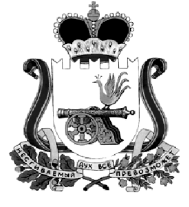 КАРДЫМОВСКИЙ РАЙОННЫЙ СОВЕТ ДЕПУТАТОВР Е Ш Е Н И Еот 30.01.2020                                          № 00003О награждении Благодарственным письмом Кардымовского районного Совета депутатов Рассмотрев ходатайство Администрации муниципального образования «Кардымовский район» Смоленской области о награждении Благодарственным письмом Кардымовского районного Совета депутатов Ефремова Павла Ивановича, Кардымовский районный Совет депутатовРЕШИЛ: Наградить Благодарственным письмом Кардымовского районного Совета депутатов Ефремова Павла Ивановича, за добросовестный труд и активное участие в общественной жизни Кардымовского района.  Председатель Кардымовского районного Совета депутатов							  Г.Н. Кузовчикова